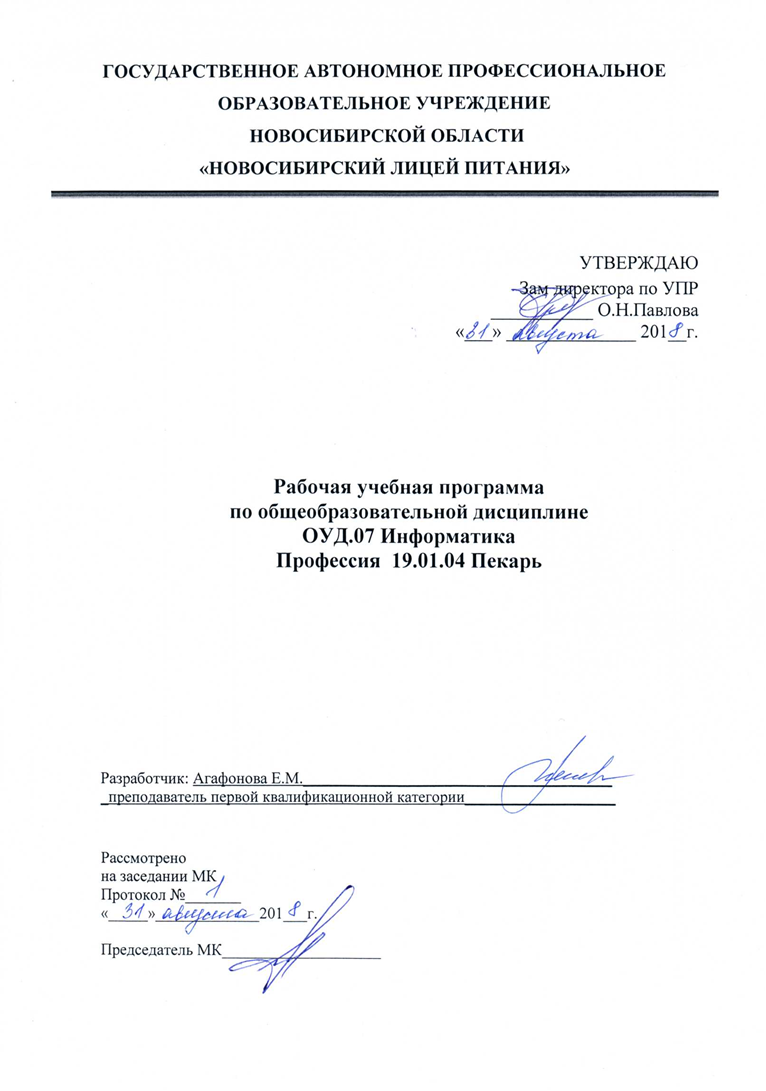 Рабочая программа учебной дисциплиныразработана с учетом требований Федерального государственного образовательного стандарта среднего общего образования, в соответствии с примерной программой Федерального государственного автономного учреждения «Федеральный институт развития образования» (ФГАУ «ФИРО») для профессии СПО 19.01.04 «Пекарь».Организация-разработчик:  ГАПОУ НСО «Новосибирский лицей питания»Разработчики:Агафонова Елена Михайловна     преподаватель дисциплины «Информатика»СОДЕРЖАНИЕ1. паспорт рабочей ПРОГРАММЫ УЧЕБНОЙ ДИСЦИПЛИНЫИнформатика 1.1. Область применения рабочей программыПрограмма общеобразовательной учебной дисциплины «Информатика» предназначена для изучения информатикиbинформационно-коммуникационных технологий в профессиональной образовательной организации СПО ГАПОУ НСО «Новосибирский лицей питания», реализующей образовательную программу среднего общего образования в пределах освоения основной профессиональной образовательной программы СПО (ОПОП СПО) на базе основного общего образования при подготовке квалифицированных рабочих по профессии 19.01.04 «Пекарь».Программа разработана на основе требований ФГОС среднего общего образования, предъявляемых к структуре, содержанию и результатам освоения учебной дисциплины «Информатика», в соответствии с Рекомендациями по организации получения среднего общего образования в пределах освоения образовательных программ среднего профессионального образования на базе основного общего образования с учетом требований федеральных государственных образовательных стандартов и получаемой профессии среднего профессионального образования (письмо Департамента государственной политики в сфере подготовки рабочих кадров и ДПО Минобрнауки России от 17.03.2015 № 06-259).1.2. Место учебной дисциплины в структуре основной профессиональной образовательной программы: Учебная дисциплина «Информатика»входит в состав обязательной предметной области «Математика и информатика» ФГОС среднего общего образования.В профессиональной образовательной организации СПО ГАПОУ НСО «Новосибирский лицей питания», реализующей образовательную программу среднего общего образования в пределах освоения ОПОП СПО на базе основного общего образования, учебная дисциплина «Информатика» изучается в общеобразовательном цикле учебного плана ОПОП СПО на базе основного общего образования с получением среднего общего образования (ППКРС).В учебных планах ППКРС место учебной дисциплины «Информатика» - в составе общеобразовательных учебных дисциплин по выбору, формируемых из обязательных предметных областей ФГОС среднего общего образования, для профессий СПО естественно-научного профиля профессионального образования.1.3. Цели и задачи учебной дисциплины – требования к результатам освоения учебной дисциплины:В результате освоения учебной дисциплины обучающийся должен уметь:Оценивать достоверность информации, сопоставляя различные источники.Распознавать информационные процессы в различных системах.Использовать готовые информационные модели, оценивать их соответствие реальному объекту и целям моделирования.Осуществлять выбор способа представления информации в соответствии с поставленной задачей.Иллюстрировать учебные работы с использованием средств информационных технологий.Создавать информационные объекты сложной структуры, в том числе гипертекстовые.Просматривать, создавать, редактировать, сохранять записи в базах данных.Осуществлять поиск информации в базах данных, компьютерных сетях и пр.Представлять числовую информацию различными способами (таблица, массив, график, диаграмма и пр.)Соблюдать правила техники безопасности и гигиенические рекомендации при использовании средств ИКТ.В результате освоения учебной дисциплины обучающийся должен знать:Объяснять различные подходы к определению понятия "информация".Различать методы измерения количества информации: вероятностный и алфавитный. Знать единицы измерения информации.Назначение наиболее распространенных средств автоматизации информационной деятельности (текстовых редакторов, текстовых процессоров, графических редакторов, электронных таблиц, баз данных, компьютерных сетей).Назначение и виды информационных моделей, описывающих реальные объекты или процессы.Использование алгоритма как модели автоматизации деятельностиНазначение и функции операционных систем.
1.4. Рекомендуемое количество часов на освоение рабочей программы учебной дисциплины:максимальной учебной нагрузки обучающегося 243 часа, в том числе:обязательной аудиторной учебной нагрузки обучающегося 162 часа;обязательной аудиторной лабораторно-практической работы обучающегося 114 часов;самостоятельной работы обучающегося 81 час.СОДЕРЖАНИЕ УЧЕБНОЙ ДИСЦИПЛИНЫВведениеРоль информационной деятельности в современном обществе: экономической, социальной, культурной, образовательной сферах. Значение информатики при освоении профессии. Требования техники безопасности и санитарно-гигиенические нормы при работе с компьютером.1. Информационная деятельность человека1.1. Основные этапы развития информационного общества. Этапы развития технических средств и информационных ресурсов. Практические занятияИнформационные ресурсы общества. Образовательные информационные ресурсы. Работа с программным обеспечением. Инсталляция программного обеспечения, его использование и обновление.1.2. Виды профессиональной информационной деятельности человека с использованием технических средств и информационных ресурсов естественно-научной деятельности.Стоимостные характеристики информационной деятельности. Правовые нормы, относящиеся к информации, правонарушения в информационной сфере, меры их предупреждения.Практические занятияЛицензионные и свободно распространяемые программные продукты.Организация обновления программного обеспечения с использованием сети Интернет.2. Информация и информационные процессы2.1. Подходы к понятию информации и измерению информации. Информационные объекты различных видов.  Универсальность дискретного (цифрового) представления информации. Представление информации в двоичной системе счисления.Практические занятияДискретное (цифровое) представление текстовой, графической, звуковой информации и видеоинформации.Представление информации в различных системах счисления.2.2. Основные информационные процессы и их реализация с помощью компьютеров: обработка информации.2.2.1. Принципы обработки информации при помощи компьютера. Арифметические и логические основы работы компьютера. Элементная база компьютера. 2.2.2. Алгоритмы и способы их описания. Этапы решения задач с использованием компьютера: формализация, программирование и тестирование.Переход от неформального описания к формальному.Практические занятияПримеры построения алгоритмов и их реализации на компьютере.Основные алгоритмические конструкции и их описание средствами языков программирования.Использование логических высказываний и операций в алгоритмических конструкциях.Примеры построения алгоритмов с использованием конструкций проверки условий, циклов и способов описания структур данных.Разработка несложного алгоритма решения задачи.2.2.3. Компьютер как исполнитель команд. Программный принцип работы компьютера.Практические занятияСреда программирования.Тестирование программы.Программная реализация несложного алгоритма.2.2.4. компьютерные модели различных процессов.Практические занятияПроведение исследования на основе использования готовой компьютерной модели.Конструирование программ на основе разработки алгоритмов процессов различной природы.2.3. Основные информационные процессы и их реализация с помощью компьютеров: хранение, поиск и передача информации.2.3.1. Хранение информационных объектов различных видов на различных цифровых носителях. Определение объемов различных носителей информации. Архив информации.Практические занятияСоздание архива данных.Извлечение данных из архива. Запись информации на внешние носители различных видов.3. Средства информационных и коммуникационных технологий3.1.Архитектура компьютеров. Основные характеристики компьютеров. Многообразие компьютеров. Многообразие внешних устройств, подключаемых к компьютеру. Виды программного обеспечения компьютеров. Примеры комплектации компьютерного рабочего места в соответствии с целями его использования для различных направлений профессиональной деятельности.Практические занятияОперационная система.Графический интерфейс пользователя.Примеры использования внешних устройств, подключаемых к компьютеру, в учебных целях. Программное обеспечение внешних устройств. Подключение внешних устройств к компьютеру и их настройка. 3.2. Объединение компьютеров в локальную сеть. Организация работы пользователей в локальных компьютерных сетях.Практические занятияПрограммное и аппаратное обеспечение компьютерных сетей.Сервер. Сетевые операционные системы.Понятие о системном администрировании.Разграничение прав доступа в сети.Подключение компьютера к сети.3.3. Безопасность, гигиена, эргономика, ресурсосбережение.Защита информации, антивирусная защита.Практические занятияЗащита информации, антивирусная защита.Эксплуатационные требования к компьютерному рабочему месту. Комплекс профилактических мероприятий для компьютерного рабочего места в соответствии с его комплектацией для профессиональной деятельности. 4. Технологии создания и преобразования информационных объектов 4.1. Понятие об информационных системах и автоматизации информационных процессов.4.1.1. Возможности настольных издательских систем: создание, организация и основные способы преобразования (верстки) текста.Практические занятияИспользование систем проверки орфографии и грамматики. Создание компьютерных публикаций на основе использования готовых шаблонов (для выполнения учебных заданий).4.1.2. Возможности динамических (электронных) таблиц. Математическая обработка числовых данных.Практические занятияИспользование различных возможностей динамических (электронных) таблиц для выполнения учебных заданий.4.1.3. Представление об организации баз данных и системах управления базами данных. Структура данных и система запросов на примерах баз данных различного назначения: юридические, библиотечные, налоговые, социальные, кадровые и др. Использование системы управления базами данных для выполнения учебных заданий из различных предметных областей.Практические занятияФормирование запросов для работы с электронными каталогами библиотек, музеев, книгоиздания, СМИ в рамках учебных заданий из различных предметных областей. Организация баз данных. Заполнение полей баз данных. Возможности систем управления базами данных. Формирование запросов для поиска и сортировки информации в базе данных. 4.1.4. Представление о программных средах компьютерной графики и черчения, мультимедийных средах. Практические занятияСоздание и редактирование графических и мультимедийных объектов средствами компьютерных презентаций для выполнения учебных заданий. Использование презентационного оборудования. Аудио- и видеомонтаж с использованием специализированного программного обеспечения. Демонстрация систем автоматизированного проектирования и конструирования.Практические занятияКомпьютерное черчение.5. Телекоммуникационные технологии 5.1. Представления о технических и программных средствах телекоммуникационных технологий. Интернет-технологии, способы и скоростные характеристики подключения, провайдер.Практические занятияБраузер. Примеры работы с интернет-магазином, интернет-СМИ, интернет-турагентством, интернет-библиотекой и пр.5.1.1.Поиск информации с использованием компьютера. Программные поисковые сервисы. Использование ключевых слов, фраз для поиска информации. Комбинации условия поиска.Практические занятияПоисковые системы.Примеры поиска информации на государственных образовательных порталах.5.1.2. Передача информации между компьютерами. Проводная и беспроводная связь.Практические занятияМодем.Единицы измерения скорости передачи данных.Подключение модема.Создание ящика электронной почты и настройка его параметров.Формирование адресной книги.5.1.3. Методы создания и сопровождения сайта.Практические занятияСредства создания и сопровождения сайта.5.2. Возможности сетевого программного обеспечения для организации коллективной деятельности в глобальных и локальных компьютерных сетях: электронная почта, чат, видеоконференция, Интернет-телефония.Практические занятияОрганизация форумов, общие ресурсы в сети Интернет, использование тестирующих систем в учебной деятельности в локальной сети образовательного учреждения.Настройка видео веб-сессий.5.3. Управление процессами. Представление об автоматических и автоматизированных системах управления. Представление о робототехнических системах.Практические занятияАСУ различного назначения, примеры их использования.Примеры оборудования с программным управлением.Демонстрация использования различных видов АСУ на практике.2. СТРУКТУРА И СОДЕРЖАНИЕ УЧЕБНОЙ ДИСЦИПЛИНЫ2.1. Объем учебной дисциплины и виды учебной работы2.2 Тематический план предмета «Информатика»Профессия: «Пекарь»2.3. Тематический план и содержание учебной дисциплины Информатика                                 Профессия «Пекарь»Для характеристики уровня освоения учебного материала используются следующие обозначения:1 – ознакомительный (узнавание ранее изученных объектов, свойств);2 –репродуктивный (выполнение деятельности по образцу, инструкции или под руководством)3 – продуктивный (планирование и самостоятельное выполнение деятельности, решение проблемных задач)3. условия реализации УЧЕБНОЙ дисциплины3.1. Требования к минимальному материально-техническому обеспечениюРеализация учебной дисциплины требует наличия учебного кабинета информатики и информационно-коммуникационных технологий.Оборудование учебного кабинета:1. посадочные места по количеству обучающихся; 2. рабочее место преподавателя с выходом в Интернет;4. аудиторная доска для письма; 5. компьютерные столы по числу рабочих мест обучающихся; Технические средства обучения:1. мультимедиа проектор;2. интерактивная доска;3. экран; 4. персональные компьютеры с лицензионным программным обеспечением;5. устройства вывода звуковой информации: звуковые колонки и наушники. 3.2. Информационное обеспечение обученияПеречень рекомендуемых учебных изданий, Интернет-ресурсов, дополнительной литературыОсновные источники:Для обучающихсяУгринович Н.Д. Информатика и информационные технологии. Учебник 10–11 кл. – М.: БИНОМ. Лаборатория знаний, 2007.Ефимова О., Морозов В.,  Угринович Н. Курс компьютерной технологии с основами информатики. – М.: ООО «Издательство ACT"; ABF, 2000. Уваров В.М., Силакова Л.А., Красникова Н.Е. Практикум по основам информатики и вычислительной техники: учеб. пособие. – М: Academia 2006.Малярчук С.Н. Основы информатики в определениях, таблицах и схемах: Справочно-учебное пособие/Под ред. Н.В. Олефиренко. – 4-е изд. – Х.: Веста: Изд-во «Ранок», 2005.Татарников А.Н., Татарникова Л.А., Овсянников Д.В. Офисные технологии: электронные таблицы и основы баз данных: Учеб.пособие. – Изд. 2-е, перераб. – Томск, 2007.Фоменко А.М., Фоменко Л.В. Основы информатики и вычислитеьной техники: Учебное пособие для учащихся профессиональных лицеев и училищ. – Ростов н/Д: изд-во «Феникс», 2001.Семакин И.Г. и др. Информатика. Структурированный конспект базового курса. – М., 2004.Семакин И.Г., Хеннер Е.К. Информатика. Задачник-практикум 8–11 кл. (в 2 томах). – М., 2002.Семакин И.Г., Хеннер Е.К. Информатика. Учебник 10-11 кл. – М., 2007.Угринович Н.Д. и др. Практикум по информатике и информационным технологиям 10–11 кл. – М., 2002. Угринович Н.Д. Преподавание курса «Информатика и ИКТ» 7–11 классы.  – М., 2005. Интернет-ресурсы:http://supercook.ru -  Кулинария, кухни мира, народов мира и множество разных полезных советов;http://x-food.ru-  Тайны кулинарии и др.Для преподавателейВоронкова О.Б. Информатика: методическая копилка преподавателя – Ростов н/Д: Феникс, 2007.Соколова О.Л. Универсальные поурочные разработки по информатике: 10 класс. – М.: ВАКО, 2007.Семакин И.Г., Хеннер Е.К. Информационные системы и модели. Элективный курс: Методическое пособие – М.: Изд-во "БИНОМ. Лаборатория знаний", 2006. Кошелев М.А. Итоговые тесты по информатике: 10-11 классы: к учебникам Н.Д. Угриновича «Информатика и информационные технологии: 10-11 кл.» и А.Г. Гейна, А.И.Сенокосова, Н.А. Юнерман «Информатика: 10-11 кл.» - 2-е изд., стереотип. – М.: Издательство «Экзамен», 2009.Щикот С.Е., Крамаров С.О., Перепелкин В.В. Комплексные тестовые упражнения по информатике – изд. 2-е, доп. – Ростов н/Д:Феникс, 2005.Андреева Е.В. и др. Математические основы информатики, Элективный курс. – М., 2005.Залогова Л.А. Компьюрная графика. Практикум. Учебное пособие. Элективный курс. – М., 2005.Майкрософт. Основы компьютерных сетей. – М., 2005.Майкрософт. Учебные проекты с использованием MicrosoftOffice. – М., 2006.Угринович Н.Д. Исследование информационных моделей. Элективный курс.– М., 2004.Усенков Д.Ю. Уроки WEB-мастера. – М., 2003.Шафрин Ю.А. Информатика. Информационные технологии. Том 1-2. – М., 2004.Интернет-ресурсы:www.fcior.edu.ru (Федеральный центр информационно-образовательных ресурсов – ФЦИОР).www.school-collektion.edu.ru(Единая коллекция цифровых образовательных ресурсов).www.intuit.ru/courses(Открытые интернет-курсы «Интуит» по курсу «Информатика»).www.lms.iite.unesco.org(Открытые электронные курсы «ИИТО ЮНЕСКО» по информационным технологиям).http://ru.iite.unesco.org/publications(Открытая электронная библиотека «ИИТО ЮНЕСКО» по ИКТ в образовании).www.megabook.ru(Мегаэнциклопедия Кирилла и Мефодия, разделы «Наука/Математика. Кибернетика» и «Техника/Компьютеры и Интернет»).www.ict.edu.ru(портал «Информационно-коммуникационные технологии в образовании»).www.digital-edu.ru(Справочник образовательных ресурсов «Портал цифрового образования»).www.window.edu.ru(Единое окно доступа к образовательным ресурсам Российской Федерации).www.freeschool.altlinux.ru(портал Свободного программного обеспечения).www.heap.altlinux.org/issues/textbooks(учебники и пособия по Linux).www.books.altlinux.ru/altlibrary/openoffice (электронная книга «OpenOffice.org: Теория и практика»).Metod-kopilka.ru[Электронный ресурс]/Методическая копилка учителя информатики/Усольцева Э.М-А. /.- Режим доступа: http://www.metod-kopilka.ru/-Загл. с экрана.Информатика и информационно-коммуникационные технологии в школе [Электронный ресурс]/Информационно-образовательный портал для учителя информатики и ИКТ/.- Режим доступа: http://www.klyaksa.net/ - Загл. с экрана.ИП «Уроки.нет»; [Электронный ресурс]/ Copyright © 2005-2010 /.- Режим доступа: www.uroki.net -Загл. с экрана.Самоучитель MicrosoftOffice XP [Электронный ресурс]. - ООО «Мультисофт»;, Россия, 2005 г. - Сист. треб.: Windows98/ME/2000/XP, разрешение экрана: 1024х768 пикселей, оперативная память: 64 Мб, видео: 2Мб, CD-ROM: 4x.Фестиваль педагогических идей «Открытый урок»; [Электронный ресурс]/ Издательский дом 1 сентября/.- Режим доступа: http:// http://festival.1september.ru// - Загл. с экрана.Информационно-коммуникационные технологии в образовании [Электронный ресурс]/ Система федеральных образовательных порталов/.- Режим доступа: http://www.ict.edu.ru/- Загл. с экрана.4. Контроль и оценка результатов освоения УЧЕБНОЙ ДисциплиныКонтроль и оценка результатов освоения учебной дисциплины осуществляется преподавателем в процессе проведения практических занятий и лабораторных работ, тестирования, а также выполнения обучающимися индивидуальных заданий, проектов, исследований.Разработчики: 	Эксперты: ПАСПОРТ рабочей ПРОГРАММЫ УЧЕБНОЙ ДИСЦИПЛИНЫСТРУКТУРА и содержание УЧЕБНОЙ ДИСЦИПЛИНЫусловия реализации  учебной дисциплиныКонтроль и оценка результатов Освоения учебной дисциплиныВид учебной работыОбъем часовМаксимальная учебная нагрузка (всего)243Обязательная аудиторная учебная нагрузка (всего) 162в том числе:Лабораторные занятия93Практические занятия21Контрольные работы-курсовая работа (проект)-Самостоятельная работа обучающегося (всего)81в том числе:Виды самостоятельной работы: проработка конспектов занятий, работа с учебной и специальной литературой.Подготовка к практическим и контрольным работам. Подготовка выступлений по заданным темам, докладов, рефератов, индивидуального проекта с презентацией и др.Итоговая аттестация в форме дифференцированного зачета по теоретическому материалу и выполнения практического заданияИтоговая аттестация в форме дифференцированного зачета по теоретическому материалу и выполнения практического задания№ темыНаименование тем программыСрок обучения – 3 годаСрок обучения – 3 года№ темыНаименование тем программыКол-во часовв т.ч. ЛПЗ1 курс1 полугодие1Информационная деятельность человека1062Информация и информационные процессы2821Итого за 1 полугодие38272 полугодие2Информация и информационные процессы (продолжение)1183Средства информационных и коммуникационных технологий20144Технологии создания и преобразования информационных объектов3424Итого за 2 полугодие6546ИТОГО ЗА 1 КУРС103732 курс1 полугодие4Технологии создания и преобразования информационных объектов (продолжение)2618Итого за 1 полугодие26182 полугодие5Телекоммуникационные технологии3323Итого за 2 полугодие3323ИТОГО ЗА 2 КУРС5941ИТОГО за 1,2  курс162114Наименование разделов и темСодержание учебного материала, лабораторные работы и практические занятия, самостоятельная работа обучающихсяСодержание учебного материала, лабораторные работы и практические занятия, самостоятельная работа обучающихсяСодержание учебного материала, лабораторные работы и практические занятия, самостоятельная работа обучающихсяСодержание учебного материала, лабораторные работы и практические занятия, самостоятельная работа обучающихсяОбъем часовУровень освоения1222234Раздел 1.Информационная деятельность человека.Информационная деятельность человека.Информационная деятельность человека.Информационная деятельность человека.10Тема 1.1.Введение.Основные этапы развития информационного общества.Содержание учебного материалаСодержание учебного материалаСодержание учебного материалаСодержание учебного материала2Тема 1.1.Введение.Основные этапы развития информационного общества.Требования техники безопасности и санитарно-гигиенические нормы при работе с  компьютером. Роль информационной деятельности в современном обществе: экономической, социальной, культурной, образовательной сферах. Основные этапы развития информационного общества. Этапы развития  технических средств и информационных ресурсов.Требования техники безопасности и санитарно-гигиенические нормы при работе с  компьютером. Роль информационной деятельности в современном обществе: экономической, социальной, культурной, образовательной сферах. Основные этапы развития информационного общества. Этапы развития  технических средств и информационных ресурсов.Требования техники безопасности и санитарно-гигиенические нормы при работе с  компьютером. Роль информационной деятельности в современном обществе: экономической, социальной, культурной, образовательной сферах. Основные этапы развития информационного общества. Этапы развития  технических средств и информационных ресурсов.Требования техники безопасности и санитарно-гигиенические нормы при работе с  компьютером. Роль информационной деятельности в современном обществе: экономической, социальной, культурной, образовательной сферах. Основные этапы развития информационного общества. Этапы развития  технических средств и информационных ресурсов.22Тема 1.1.Введение.Основные этапы развития информационного общества.Практические занятияПрактические занятияПрактические занятияПрактические занятияТема 1.1.Введение.Основные этапы развития информационного общества.1Работа с программным обеспечением. Инсталляция программного обеспечения, его использование и обновлениеРабота с программным обеспечением. Инсталляция программного обеспечения, его использование и обновлениеРабота с программным обеспечением. Инсталляция программного обеспечения, его использование и обновление4Тема 1.1.Введение.Основные этапы развития информационного общества.Самостоятельная работаСистематическая проработка конспектов занятий, учебной и специальной технической литературыСамостоятельная работаСистематическая проработка конспектов занятий, учебной и специальной технической литературыСамостоятельная работаСистематическая проработка конспектов занятий, учебной и специальной технической литературыСамостоятельная работаСистематическая проработка конспектов занятий, учебной и специальной технической литературы5Тема 1.2.Виды профессиональной информационной деятельности человека с использованием технических средств и информационных ресурсовСодержание учебного материалаСодержание учебного материалаСодержание учебного материалаСодержание учебного материала2Тема 1.2.Виды профессиональной информационной деятельности человека с использованием технических средств и информационных ресурсовВиды профессиональной деятельность человека с использованием технических средств и информационных ресурсов (в соответствии с техническим направлением профессиональной деятельности). Стоимостные характеристики  информационной деятельности. Правовые нормы, относящиеся к информации, правонарушения в информационной сфере, меры их предупреждения.Виды профессиональной деятельность человека с использованием технических средств и информационных ресурсов (в соответствии с техническим направлением профессиональной деятельности). Стоимостные характеристики  информационной деятельности. Правовые нормы, относящиеся к информации, правонарушения в информационной сфере, меры их предупреждения.Виды профессиональной деятельность человека с использованием технических средств и информационных ресурсов (в соответствии с техническим направлением профессиональной деятельности). Стоимостные характеристики  информационной деятельности. Правовые нормы, относящиеся к информации, правонарушения в информационной сфере, меры их предупреждения.Виды профессиональной деятельность человека с использованием технических средств и информационных ресурсов (в соответствии с техническим направлением профессиональной деятельности). Стоимостные характеристики  информационной деятельности. Правовые нормы, относящиеся к информации, правонарушения в информационной сфере, меры их предупреждения.22Тема 1.2.Виды профессиональной информационной деятельности человека с использованием технических средств и информационных ресурсовПрактические занятияПрактические занятияПрактические занятияПрактические занятия2Тема 1.2.Виды профессиональной информационной деятельности человека с использованием технических средств и информационных ресурсов1Лицензионные и свободно распространяемые программные продукты. Организация обновления ПО с использованием сети Интернет.Лицензионные и свободно распространяемые программные продукты. Организация обновления ПО с использованием сети Интернет.Лицензионные и свободно распространяемые программные продукты. Организация обновления ПО с использованием сети Интернет.2Тема 1.2.Виды профессиональной информационной деятельности человека с использованием технических средств и информационных ресурсовСамостоятельная работаСистематическая проработка конспектов занятий, учебной и специальной технической литературыСамостоятельная работаСистематическая проработка конспектов занятий, учебной и специальной технической литературыСамостоятельная работаСистематическая проработка конспектов занятий, учебной и специальной технической литературыСамостоятельная работаСистематическая проработка конспектов занятий, учебной и специальной технической литературы5Раздел 2.Информация и информационные процессы.Информация и информационные процессы.Информация и информационные процессы.Информация и информационные процессы.39Тема 2.1.Подходы к понятию информации и измерению информацииСодержание учебного материалаСодержание учебного материалаСодержание учебного материалаСодержание учебного материала2Тема 2.1.Подходы к понятию информации и измерению информацииПодходы к понятию информации и измерению информации. Информационные объекты различных видов.  Универсальность дискретного (цифрового) представления информации. Представление информации в двоичной системе счисления.Подходы к понятию информации и измерению информации. Информационные объекты различных видов.  Универсальность дискретного (цифрового) представления информации. Представление информации в двоичной системе счисления.Подходы к понятию информации и измерению информации. Информационные объекты различных видов.  Универсальность дискретного (цифрового) представления информации. Представление информации в двоичной системе счисления.Подходы к понятию информации и измерению информации. Информационные объекты различных видов.  Универсальность дискретного (цифрового) представления информации. Представление информации в двоичной системе счисления.22Тема 2.1.Подходы к понятию информации и измерению информацииПрактические занятияПрактические занятияПрактические занятияПрактические занятия10Тема 2.1.Подходы к понятию информации и измерению информацииДискретное (цифровое) представление текстовой, графической, звуковой информации и видеоинформации. Представление информации в различных системах счисления.Дискретное (цифровое) представление текстовой, графической, звуковой информации и видеоинформации. Представление информации в различных системах счисления.Дискретное (цифровое) представление текстовой, графической, звуковой информации и видеоинформации. Представление информации в различных системах счисления.Дискретное (цифровое) представление текстовой, графической, звуковой информации и видеоинформации. Представление информации в различных системах счисления.10Тема 2.1.Подходы к понятию информации и измерению информацииСамостоятельная работаСистематическая проработка конспектов занятий, учебной и специальной технической литературыСамостоятельная работаСистематическая проработка конспектов занятий, учебной и специальной технической литературыСамостоятельная работаСистематическая проработка конспектов занятий, учебной и специальной технической литературыСамостоятельная работаСистематическая проработка конспектов занятий, учебной и специальной технической литературы6Тема 2.2.Основные информационные процессы и их реализация с помощью компьютеров: обработка информацииСодержание учебного материалаСодержание учебного материалаСодержание учебного материалаСодержание учебного материала6Тема 2.2.Основные информационные процессы и их реализация с помощью компьютеров: обработка информацииОсновные информационные процессы и их реализация с помощью компьютеров: обработка информации.Принципы обработки информации при помощи компьютера. Арифметические и логические основы работы компьютера. Элементная база компьютера. Алгоритмы и способы их описания. Этапы решения задач с использованием компьютера: формализация, программирование и тестирование. Переход от неформального описания к формальному. Компьютер как исполнитель команд. Программный принцип работы компьютера.Основные информационные процессы и их реализация с помощью компьютеров: обработка информации.Принципы обработки информации при помощи компьютера. Арифметические и логические основы работы компьютера. Элементная база компьютера. Алгоритмы и способы их описания. Этапы решения задач с использованием компьютера: формализация, программирование и тестирование. Переход от неформального описания к формальному. Компьютер как исполнитель команд. Программный принцип работы компьютера.Основные информационные процессы и их реализация с помощью компьютеров: обработка информации.Принципы обработки информации при помощи компьютера. Арифметические и логические основы работы компьютера. Элементная база компьютера. Алгоритмы и способы их описания. Этапы решения задач с использованием компьютера: формализация, программирование и тестирование. Переход от неформального описания к формальному. Компьютер как исполнитель команд. Программный принцип работы компьютера.Основные информационные процессы и их реализация с помощью компьютеров: обработка информации.Принципы обработки информации при помощи компьютера. Арифметические и логические основы работы компьютера. Элементная база компьютера. Алгоритмы и способы их описания. Этапы решения задач с использованием компьютера: формализация, программирование и тестирование. Переход от неформального описания к формальному. Компьютер как исполнитель команд. Программный принцип работы компьютера.62Тема 2.2.Основные информационные процессы и их реализация с помощью компьютеров: обработка информацииПрактические  и лабораторные занятияПрактические  и лабораторные занятияПрактические  и лабораторные занятияПрактические  и лабораторные занятия13Тема 2.2.Основные информационные процессы и их реализация с помощью компьютеров: обработка информацииПримеры построения алгоритмов и их реализации на компьютере.Основные алгоритмические конструкции и их описание средствами языков программирования.Использование логических высказываний и операций в алгоритмических конструкциях.Примеры построения алгоритмов с использованием конструкций проверки условий, циклов и способов описания структур данных.Разработка несложного алгоритма решения задачи.Среда программирования.Тестирование программы.Программная реализация несложного алгоритма.Примеры построения алгоритмов и их реализации на компьютере.Основные алгоритмические конструкции и их описание средствами языков программирования.Использование логических высказываний и операций в алгоритмических конструкциях.Примеры построения алгоритмов с использованием конструкций проверки условий, циклов и способов описания структур данных.Разработка несложного алгоритма решения задачи.Среда программирования.Тестирование программы.Программная реализация несложного алгоритма.Примеры построения алгоритмов и их реализации на компьютере.Основные алгоритмические конструкции и их описание средствами языков программирования.Использование логических высказываний и операций в алгоритмических конструкциях.Примеры построения алгоритмов с использованием конструкций проверки условий, циклов и способов описания структур данных.Разработка несложного алгоритма решения задачи.Среда программирования.Тестирование программы.Программная реализация несложного алгоритма.Примеры построения алгоритмов и их реализации на компьютере.Основные алгоритмические конструкции и их описание средствами языков программирования.Использование логических высказываний и операций в алгоритмических конструкциях.Примеры построения алгоритмов с использованием конструкций проверки условий, циклов и способов описания структур данных.Разработка несложного алгоритма решения задачи.Среда программирования.Тестирование программы.Программная реализация несложного алгоритма.13Тема 2.2.Основные информационные процессы и их реализация с помощью компьютеров: обработка информацииСамостоятельная работаСистематическая проработка конспектов занятий, учебной и специальной технической литературыСамостоятельная работаСистематическая проработка конспектов занятий, учебной и специальной технической литературыСамостоятельная работаСистематическая проработка конспектов занятий, учебной и специальной технической литературыСамостоятельная работаСистематическая проработка конспектов занятий, учебной и специальной технической литературы4Тема 2.3.Хранение информации. Виды цифровых носителей информации. Содержание учебного материалаСодержание учебного материалаСодержание учебного материалаСодержание учебного материала2Тема 2.3.Хранение информации. Виды цифровых носителей информации. Хранение информационных объектов различных видов на различных цифровых носителях. Определение объемов различных носителей информации. Архив информации.Хранение информационных объектов различных видов на различных цифровых носителях. Определение объемов различных носителей информации. Архив информации.Хранение информационных объектов различных видов на различных цифровых носителях. Определение объемов различных носителей информации. Архив информации.Хранение информационных объектов различных видов на различных цифровых носителях. Определение объемов различных носителей информации. Архив информации.22Тема 2.3.Хранение информации. Виды цифровых носителей информации. Лабораторные  занятияЛабораторные  занятияЛабораторные  занятияЛабораторные  занятияТема 2.3.Хранение информации. Виды цифровых носителей информации. 1Создание архива данных. Извлечение данных из архива. Атрибуты файла и его объем. Учет объемов файлов при хранении и передаче. Запись информации на компакт – диски различных видов.Создание архива данных. Извлечение данных из архива. Атрибуты файла и его объем. Учет объемов файлов при хранении и передаче. Запись информации на компакт – диски различных видов.Создание архива данных. Извлечение данных из архива. Атрибуты файла и его объем. Учет объемов файлов при хранении и передаче. Запись информации на компакт – диски различных видов.6Тема 2.3.Хранение информации. Виды цифровых носителей информации. Самостоятельная работаСистематическая проработка конспектов занятий, учебной и специальной технической литературыСамостоятельная работаСистематическая проработка конспектов занятий, учебной и специальной технической литературыСамостоятельная работаСистематическая проработка конспектов занятий, учебной и специальной технической литературыСамостоятельная работаСистематическая проработка конспектов занятий, учебной и специальной технической литературы5Раздел 3.Средства информационных и коммуникационных технологий.Средства информационных и коммуникационных технологий.Средства информационных и коммуникационных технологий.Средства информационных и коммуникационных технологий.20Тема 3.1.Архитектура компьютеров. Основные характеристики компьютеров.Содержание учебного материалаСодержание учебного материалаСодержание учебного материалаСодержание учебного материала2Тема 3.1.Архитектура компьютеров. Основные характеристики компьютеров.Архитектура компьютеров. Основные характеристики компьютеров. Многообразие компьютеров. Многообразие внешних устройств, подключаемых к компьютеру. Виды программного обеспечения компьютеров. Примеры комплектации компьютерного рабочего места в соответствии с целями его использования для различных направлений профессиональной деятельности.Архитектура компьютеров. Основные характеристики компьютеров. Многообразие компьютеров. Многообразие внешних устройств, подключаемых к компьютеру. Виды программного обеспечения компьютеров. Примеры комплектации компьютерного рабочего места в соответствии с целями его использования для различных направлений профессиональной деятельности.Архитектура компьютеров. Основные характеристики компьютеров. Многообразие компьютеров. Многообразие внешних устройств, подключаемых к компьютеру. Виды программного обеспечения компьютеров. Примеры комплектации компьютерного рабочего места в соответствии с целями его использования для различных направлений профессиональной деятельности.Архитектура компьютеров. Основные характеристики компьютеров. Многообразие компьютеров. Многообразие внешних устройств, подключаемых к компьютеру. Виды программного обеспечения компьютеров. Примеры комплектации компьютерного рабочего места в соответствии с целями его использования для различных направлений профессиональной деятельности.22Тема 3.1.Архитектура компьютеров. Основные характеристики компьютеров.Лабораторные занятияЛабораторные занятияЛабораторные занятияЛабораторные занятия2Тема 3.1.Архитектура компьютеров. Основные характеристики компьютеров.1Операционная система. Графический интерфейс пользователя.Программное обеспечение внешних устройств. Подключение внешних устройств к компьютеру и их настройкаОперационная система. Графический интерфейс пользователя.Программное обеспечение внешних устройств. Подключение внешних устройств к компьютеру и их настройкаОперационная система. Графический интерфейс пользователя.Программное обеспечение внешних устройств. Подключение внешних устройств к компьютеру и их настройка4Тема 3.1.Архитектура компьютеров. Основные характеристики компьютеров.Самостоятельная работаСистематическая проработка конспектов занятий, учебной и специальной технической литературыСамостоятельная работаСистематическая проработка конспектов занятий, учебной и специальной технической литературыСамостоятельная работаСистематическая проработка конспектов занятий, учебной и специальной технической литературыСамостоятельная работаСистематическая проработка конспектов занятий, учебной и специальной технической литературы4Тема 3. 2.Локальные сети.Сетевые операционные системы. Содержание учебного материалаСодержание учебного материалаСодержание учебного материалаСодержание учебного материала2Тема 3. 2.Локальные сети.Сетевые операционные системы. Объединение компьютеров в локальную сеть. Организация работы пользователей в локальных сетях.Объединение компьютеров в локальную сеть. Организация работы пользователей в локальных сетях.Объединение компьютеров в локальную сеть. Организация работы пользователей в локальных сетях.Объединение компьютеров в локальную сеть. Организация работы пользователей в локальных сетях.22Тема 3. 2.Локальные сети.Сетевые операционные системы. Лабораторные занятияЛабораторные занятияЛабораторные занятияЛабораторные занятия2Тема 3. 2.Локальные сети.Сетевые операционные системы. 1		Программное и аппаратное обеспечение компьютерных сетей. Сервер. Сетевые операционные системы. Понятие о системном администрировании. Разграничение прав доступа в сети. Подключение компьютера к сети. Администрирование локальной компьютерной сетиПрограммное и аппаратное обеспечение компьютерных сетей. Сервер. Сетевые операционные системы. Понятие о системном администрировании. Разграничение прав доступа в сети. Подключение компьютера к сети. Администрирование локальной компьютерной сетиПрограммное и аппаратное обеспечение компьютерных сетей. Сервер. Сетевые операционные системы. Понятие о системном администрировании. Разграничение прав доступа в сети. Подключение компьютера к сети. Администрирование локальной компьютерной сети6Тема 3. 2.Локальные сети.Сетевые операционные системы. Самостоятельная работаСистематическая проработка конспектов занятий, учебной и специальной технической литературыСамостоятельная работаСистематическая проработка конспектов занятий, учебной и специальной технической литературыСамостоятельная работаСистематическая проработка конспектов занятий, учебной и специальной технической литературыСамостоятельная работаСистематическая проработка конспектов занятий, учебной и специальной технической литературы6Тема 3.3.Эксплуатационные требования к рабочему месту.Антивирусная защита.Содержание учебного материалаСодержание учебного материалаСодержание учебного материалаСодержание учебного материала2Тема 3.3.Эксплуатационные требования к рабочему месту.Антивирусная защита.Безопасность, гигиена. Эргономика, ресурсосбережение. Защита информации, антивирусная защита.Безопасность, гигиена. Эргономика, ресурсосбережение. Защита информации, антивирусная защита.Безопасность, гигиена. Эргономика, ресурсосбережение. Защита информации, антивирусная защита.Безопасность, гигиена. Эргономика, ресурсосбережение. Защита информации, антивирусная защита.22Тема 3.3.Эксплуатационные требования к рабочему месту.Антивирусная защита.Лабораторные занятияЛабораторные занятияЛабораторные занятияЛабораторные занятия2Тема 3.3.Эксплуатационные требования к рабочему месту.Антивирусная защита.1Защита информации. Антивирусная защита. Комплекс профилактических мероприятий для компьютерного рабочего места.Защита информации. Антивирусная защита. Комплекс профилактических мероприятий для компьютерного рабочего места.Защита информации. Антивирусная защита. Комплекс профилактических мероприятий для компьютерного рабочего места.4Тема 3.3.Эксплуатационные требования к рабочему месту.Антивирусная защита.Самостоятельная работаСистематическая проработка конспектов занятий, учебной и специальной технической литературыСамостоятельная работаСистематическая проработка конспектов занятий, учебной и специальной технической литературыСамостоятельная работаСистематическая проработка конспектов занятий, учебной и специальной технической литературыСамостоятельная работаСистематическая проработка конспектов занятий, учебной и специальной технической литературы4Раздел 4.Технологии создания и преобразования информационных объектов.Технологии создания и преобразования информационных объектов.Технологии создания и преобразования информационных объектов.Технологии создания и преобразования информационных объектов.59Тема   4.1.Информационные системы. Автоматизация информационных процессов.Содержание учебного материалаСодержание учебного материалаСодержание учебного материалаСодержание учебного материала5Тема   4.1.Информационные системы. Автоматизация информационных процессов.Понятие об информационных системах и автоматизации информационных процессов. Возможности настольных издательских систем: создание, организация и основные способы преобразования (верстки) текста.Понятие об информационных системах и автоматизации информационных процессов. Возможности настольных издательских систем: создание, организация и основные способы преобразования (верстки) текста.Понятие об информационных системах и автоматизации информационных процессов. Возможности настольных издательских систем: создание, организация и основные способы преобразования (верстки) текста.Понятие об информационных системах и автоматизации информационных процессов. Возможности настольных издательских систем: создание, организация и основные способы преобразования (верстки) текста.5Тема   4.1.Информационные системы. Автоматизация информационных процессов.Лабораторные занятияЛабораторные занятияЛабораторные занятияЛабораторные занятия15Тема   4.1.Информационные системы. Автоматизация информационных процессов.1Использование систем проверки орфографии и грамматики. Создание компьютерных публикаций на основе использования готовых шаблонов. Программы-переводчики. Возможности систем распознания текстовИспользование систем проверки орфографии и грамматики. Создание компьютерных публикаций на основе использования готовых шаблонов. Программы-переводчики. Возможности систем распознания текстовИспользование систем проверки орфографии и грамматики. Создание компьютерных публикаций на основе использования готовых шаблонов. Программы-переводчики. Возможности систем распознания текстов15Тема   4.1.Информационные системы. Автоматизация информационных процессов.Самостоятельная работаСистематическая проработка конспектов занятий, учебной и специальной технической литературывыполнение индивидуального задания по теме «Текстовые редакторы»Самостоятельная работаСистематическая проработка конспектов занятий, учебной и специальной технической литературывыполнение индивидуального задания по теме «Текстовые редакторы»Самостоятельная работаСистематическая проработка конспектов занятий, учебной и специальной технической литературывыполнение индивидуального задания по теме «Текстовые редакторы»Самостоятельная работаСистематическая проработка конспектов занятий, учебной и специальной технической литературывыполнение индивидуального задания по теме «Текстовые редакторы»6               Тема 4.2.Динамические (электронные) таблицы.Обработка числовых данных.Содержание учебного материалаСодержание учебного материалаСодержание учебного материалаСодержание учебного материала4               Тема 4.2.Динамические (электронные) таблицы.Обработка числовых данных.Возможности  динамических  (электронных)  таблиц. Математическая  обработка числовых данных.Возможности  динамических  (электронных)  таблиц. Математическая  обработка числовых данных.Возможности  динамических  (электронных)  таблиц. Математическая  обработка числовых данных.Возможности  динамических  (электронных)  таблиц. Математическая  обработка числовых данных.4               Тема 4.2.Динамические (электронные) таблицы.Обработка числовых данных.Лабораторные занятияЛабораторные занятияЛабораторные занятияЛабораторные занятия10               Тема 4.2.Динамические (электронные) таблицы.Обработка числовых данных.1 Использование различных возможностей  динамических  (электронных)  таблиц, для выполнения учебных заданий из различных предметных  областей.Использование различных возможностей  динамических  (электронных)  таблиц, для выполнения учебных заданий из различных предметных  областей.Использование различных возможностей  динамических  (электронных)  таблиц, для выполнения учебных заданий из различных предметных  областей.10               Тема 4.2.Динамические (электронные) таблицы.Обработка числовых данных.Самостоятельная работаСистематическая проработка конспектов занятий, учебной и специальной технической литературыВыполнение индивидуального задания по теме «Электронные таблицы»Самостоятельная работаСистематическая проработка конспектов занятий, учебной и специальной технической литературыВыполнение индивидуального задания по теме «Электронные таблицы»Самостоятельная работаСистематическая проработка конспектов занятий, учебной и специальной технической литературыВыполнение индивидуального задания по теме «Электронные таблицы»Самостоятельная работаСистематическая проработка конспектов занятий, учебной и специальной технической литературыВыполнение индивидуального задания по теме «Электронные таблицы»5Тема 4.3.Базы данных.Структура базы данных.Содержание учебного материалаСодержание учебного материалаСодержание учебного материалаСодержание учебного материала3Тема 4.3.Базы данных.Структура базы данных.Представление об организации баз данных и системах управления базами данных. Структура данных и система запросов на примерах баз данных различного назначения: юридические, библиотечные, налоговые, социальные, кадровые. Использование системы управления базами данных для выполнения учебных заданий из различных предметных областейПредставление об организации баз данных и системах управления базами данных. Структура данных и система запросов на примерах баз данных различного назначения: юридические, библиотечные, налоговые, социальные, кадровые. Использование системы управления базами данных для выполнения учебных заданий из различных предметных областейПредставление об организации баз данных и системах управления базами данных. Структура данных и система запросов на примерах баз данных различного назначения: юридические, библиотечные, налоговые, социальные, кадровые. Использование системы управления базами данных для выполнения учебных заданий из различных предметных областейПредставление об организации баз данных и системах управления базами данных. Структура данных и система запросов на примерах баз данных различного назначения: юридические, библиотечные, налоговые, социальные, кадровые. Использование системы управления базами данных для выполнения учебных заданий из различных предметных областей3Тема 4.3.Базы данных.Структура базы данных.Лабораторные занятияЛабораторные занятияЛабораторные занятияЛабораторные занятия8Тема 4.3.Базы данных.Структура базы данных.111Формирование запросов для  работы с электронными каталогами библиотек, музеев, книгоиздания, СМИ в рамках учебных заданий из различных предметных областей. Организация баз данных. Заполнение полей баз данных. Возможности систем управления базами данных. Формирование запросов для поиска и сортировки информации в базе данных8Тема 4.3.Базы данных.Структура базы данных.Самостоятельная работаСистематическая проработка конспектов занятий, учебной и специальной технической литературыСамостоятельная работаСистематическая проработка конспектов занятий, учебной и специальной технической литературыСамостоятельная работаСистематическая проработка конспектов занятий, учебной и специальной технической литературыСамостоятельная работаСистематическая проработка конспектов занятий, учебной и специальной технической литературы6Тема   4.4.Компьютерная графика. Мультимедийная среда.Содержание учебного материалаСодержание учебного материалаСодержание учебного материалаСодержание учебного материала5Тема   4.4.Компьютерная графика. Мультимедийная среда.Представление о программных средах компьютерной графики и черчения, мультимедийных средахПредставление о программных средах компьютерной графики и черчения, мультимедийных средахПредставление о программных средах компьютерной графики и черчения, мультимедийных средахПредставление о программных средах компьютерной графики и черчения, мультимедийных средах5Тема   4.4.Компьютерная графика. Мультимедийная среда.Лабораторные занятияЛабораторные занятияЛабораторные занятияЛабораторные занятия10Тема   4.4.Компьютерная графика. Мультимедийная среда.11Создание и редактирование графических и мультимедийных объектов средствами компьютерных презентаций для выполнения учебных заданий из различных предметных областей. Использование презентационного оборудованияСоздание и редактирование графических и мультимедийных объектов средствами компьютерных презентаций для выполнения учебных заданий из различных предметных областей. Использование презентационного оборудования10Тема   4.4.Компьютерная графика. Мультимедийная среда.Самостоятельная работаСистематическая проработка конспектов занятий, учебной и специальной технической литературыСоздание презентации по теме на выбор:Моя семьяМоё любимое блюдо (кондитерское изделие)Мои увлеченияМой городСвободная темаСамостоятельная работаСистематическая проработка конспектов занятий, учебной и специальной технической литературыСоздание презентации по теме на выбор:Моя семьяМоё любимое блюдо (кондитерское изделие)Мои увлеченияМой городСвободная темаСамостоятельная работаСистематическая проработка конспектов занятий, учебной и специальной технической литературыСоздание презентации по теме на выбор:Моя семьяМоё любимое блюдо (кондитерское изделие)Мои увлеченияМой городСвободная темаСамостоятельная работаСистематическая проработка конспектов занятий, учебной и специальной технической литературыСоздание презентации по теме на выбор:Моя семьяМоё любимое блюдо (кондитерское изделие)Мои увлеченияМой городСвободная тема8Раздел 5.Телекоммуникационные технологии.Телекоммуникационные технологии.Телекоммуникационные технологии.Телекоммуникационные технологии.33Тема  5.1.Технические и программные средства телекоммуникационных технологий.Интернет – технологии.Содержание учебного материалаСодержание учебного материалаСодержание учебного материалаСодержание учебного материала4Тема  5.1.Технические и программные средства телекоммуникационных технологий.Интернет – технологии.Представления о технических и программных средствах телекоммуникационных технологий. Интернет – технологии, способы и скоростные характеристики подключения, провайдер.Представления о технических и программных средствах телекоммуникационных технологий. Интернет – технологии, способы и скоростные характеристики подключения, провайдер.Представления о технических и программных средствах телекоммуникационных технологий. Интернет – технологии, способы и скоростные характеристики подключения, провайдер.Представления о технических и программных средствах телекоммуникационных технологий. Интернет – технологии, способы и скоростные характеристики подключения, провайдер.42Тема  5.1.Технические и программные средства телекоммуникационных технологий.Интернет – технологии.Лабораторные занятияЛабораторные занятияЛабораторные занятияЛабораторные занятия4Тема  5.1.Технические и программные средства телекоммуникационных технологий.Интернет – технологии.1Браузер. Примеры работы с Интернет – магазином, Интернет – библиотекой.Браузер. Примеры работы с Интернет – магазином, Интернет – библиотекой.Браузер. Примеры работы с Интернет – магазином, Интернет – библиотекой.6Тема  5.1.Технические и программные средства телекоммуникационных технологий.Интернет – технологии.Самостоятельная работасистематическая проработка конспектов занятий, учебной и специальной технической литературыСамостоятельная работасистематическая проработка конспектов занятий, учебной и специальной технической литературыСамостоятельная работасистематическая проработка конспектов занятий, учебной и специальной технической литературыСамостоятельная работасистематическая проработка конспектов занятий, учебной и специальной технической литературы6Тема   5.2.Передача информации между компьютерами. Методы создания и сопровождения сайтаСодержание учебного материалаСодержание учебного материалаСодержание учебного материалаСодержание учебного материала2Тема   5.2.Передача информации между компьютерами. Методы создания и сопровождения сайтаПередача информации между компьютерами. Проводная и беспроводная связь. Методы создания и сопровождения сайтаПередача информации между компьютерами. Проводная и беспроводная связь. Методы создания и сопровождения сайтаПередача информации между компьютерами. Проводная и беспроводная связь. Методы создания и сопровождения сайтаПередача информации между компьютерами. Проводная и беспроводная связь. Методы создания и сопровождения сайта2Тема   5.2.Передача информации между компьютерами. Методы создания и сопровождения сайтаЛабораторные занятияЛабораторные занятияЛабораторные занятияЛабораторные занятия8Тема   5.2.Передача информации между компьютерами. Методы создания и сопровождения сайтаМодем. Единицы измерения скорости передачи данных. Подключение модема. Создание ящика электронной почты и настройка его параметров. Формирование адресной книгиМодем. Единицы измерения скорости передачи данных. Подключение модема. Создание ящика электронной почты и настройка его параметров. Формирование адресной книгиМодем. Единицы измерения скорости передачи данных. Подключение модема. Создание ящика электронной почты и настройка его параметров. Формирование адресной книгиМодем. Единицы измерения скорости передачи данных. Подключение модема. Создание ящика электронной почты и настройка его параметров. Формирование адресной книги8Тема   5.2.Передача информации между компьютерами. Методы создания и сопровождения сайтаСамостоятельная работаСистематическая проработка конспектов занятий, учебной и специальной технической литературыСамостоятельная работаСистематическая проработка конспектов занятий, учебной и специальной технической литературыСамостоятельная работаСистематическая проработка конспектов занятий, учебной и специальной технической литературыСамостоятельная работаСистематическая проработка конспектов занятий, учебной и специальной технической литературы5Тема   5.3.Сетевое программное обеспечение. Управление процессамиСодержание учебного материалаСодержание учебного материалаСодержание учебного материалаСодержание учебного материала4Тема   5.3.Сетевое программное обеспечение. Управление процессамиВозможности сетевого программного обеспечения для организации коллективной деятельности в глобальных и локальных компьютерных сетях: электронная почта, чат. Представление об автоматических и автоматизированных системах управления. Представление о робототехнических системахВозможности сетевого программного обеспечения для организации коллективной деятельности в глобальных и локальных компьютерных сетях: электронная почта, чат. Представление об автоматических и автоматизированных системах управления. Представление о робототехнических системахВозможности сетевого программного обеспечения для организации коллективной деятельности в глобальных и локальных компьютерных сетях: электронная почта, чат. Представление об автоматических и автоматизированных системах управления. Представление о робототехнических системахВозможности сетевого программного обеспечения для организации коллективной деятельности в глобальных и локальных компьютерных сетях: электронная почта, чат. Представление об автоматических и автоматизированных системах управления. Представление о робототехнических системах42Тема   5.3.Сетевое программное обеспечение. Управление процессамиЛабораторные занятияЛабораторные занятияЛабораторные занятияЛабораторные занятия4Тема   5.3.Сетевое программное обеспечение. Управление процессами1Организация форумов, общие ресурсы в сети Интернет, использование тестирующих систем в учебной деятельности. АСУ различного назначения, примеры их использования. Примеры оборудования с программным управлениемОрганизация форумов, общие ресурсы в сети Интернет, использование тестирующих систем в учебной деятельности. АСУ различного назначения, примеры их использования. Примеры оборудования с программным управлениемОрганизация форумов, общие ресурсы в сети Интернет, использование тестирующих систем в учебной деятельности. АСУ различного назначения, примеры их использования. Примеры оборудования с программным управлением9Тема   5.3.Сетевое программное обеспечение. Управление процессамиСамостоятельная работаСистематическая проработка конспектов занятий, учебной и специальной технической литературыСамостоятельная работаСистематическая проработка конспектов занятий, учебной и специальной технической литературыСамостоятельная работаСистематическая проработка конспектов занятий, учебной и специальной технической литературыСамостоятельная работаСистематическая проработка конспектов занятий, учебной и специальной технической литературы6ИТОГО162Результаты обучения (освоенные умения, усвоенные знания)Формы и методы контроля и оценки результатов обучения В результате изучения учебной дисциплины «Информатика и ИКТ» обучающийся должен: знать/пониматьразличные подходы к определению понятия «информация»;методы измерения количества информации: вероятностный и алфавитный. Знать единицы измерения информации;назначение наиболее распространенных средств автоматизации информационной деятельности (текстовых редакторов, текстовых процессоров, графических редакторов, электронных таблиц, баз данных, компьютерных сетей);назначение и виды информационных моделей, описывающих реальные объекты или процессы;использование алгоритма как способа автоматизации деятельности;назначение и функции операционных систем;уметьоценивать достоверность информации, сопоставляя различные источники;распознавать информационные процессы в различных системах;использовать готовые информационные модели, оценивать их соответствие реальному объекту и целям моделирования;осуществлять выбор способа представления информации в соответствии с поставленной задачей;иллюстрировать учебные работы с использованием средств информационных технологий;создавать информационные объекты сложной структуры, в том числе гипертекстовые;просматривать, создавать, редактировать, сохранять записи в базах данных;осуществлять поиск информации в базах данных, компьютерных сетях и пр.;представлять числовую информацию различными способами (таблица, массив, график, диаграмма и пр.);соблюдать правила техники безопасности и гигиенические рекомендации при использовании средств ИКТ.1. Стартовая диагностика подготовки обучающихся по школьному курсу информатики; выявление мотивации к изучению нового материала.2. Интерпретация результатов наблюдений за деятельностью обучающегося в процессе освоения образовательной программы.3. Текущий контроль в форме:- защиты отчета лабораторно-практических занятий;- тестирования;- оценивания домашней работы; - отчёта по проделанной внеаудиторной самостоятельной работе согласно инструкции (представление пособия, презентации /буклета,  информационное сообщение). 4. Рубежный контроль по темам «Информация и информационные процессы», «Информационные и коммуникационные технологии», «Технологии создания и преобразования информационных объектов»5. Итоговая аттестация  в форме дифференцированного зачета.ГАПОУ НСО «НЛП»ПреподавательАгафонова Е.М.(место работы)(занимаемая должность)(инициалы, фамилия)(место работы)(занимаемая должность)(инициалы, фамилия)(место работы)(занимаемая должность)(инициалы, фамилия)